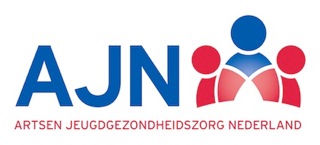 Beste leden van de AJN Zeeland,Graag willen wij jullie uitnodigen op woensdagavond 31 januari 2018 op de GGD Zeeland, Westwal 37, Goes, voor een interessante en informatieve avond over: “Het Centrum Seksueel Geweld (CSG)”De voordracht zal worden gehouden door medewerkers van het CSG Zeeland. Niet voor een ieder van ons is misschien al duidelijk wat het CSG doet/kan doen en derhalve zullen zij op deze avond uitgebreid in gaan op deze vraag. Wanneer komen ze in actie; wanneer kan een slachtoffer van seksueel geweld of een professional het CSG benaderen. En wat kunnen ze dan betekenen voor een kind/gezin? Hoe is hun werkwijze? Hoe verhouden ze zich tot “veilig thuis” of de forensisch arts?Aansluitend zal er een algemene ledenvergadering van de AJN Zeeland zijn.Plaats: GGD Zeeland, Westwal 37, 4461 CM te Goes.A G E N D A19.15 – 19.30 uur	Inloop en welkom door voorzitter, Paul Lindenbergh.19.30- 21.30 uur 	Voordracht ”Centrum Seksueel Geweld”. 21.30-21.40 uur	Pauze21.40-22.00 uur	ALV 			1. Verslag vorige ALV			2. Mededelingen bestuur/ABC raad			3. Planning AJN Zeeland 2018			4. Rondvraag22.00 uur		SluitingAccreditatie is aangevraagd bij AbSg voor 2 uur.Graag aan- of afwezigheid aankondigen vóór 15 januari 2018 bij Lisan Vermunt lisan.vermunt@ggdzeeland.nl .Tot ziens op woensdag 31 januari 2018!Met vriendelijke groet,Namens het bestuur van AJN Zeeland,Lisan Vermunt, secretaris AJN Zeeland